Dragomir ĐorđevićMAŠTAMožemo do RimaMožemo u BečNe treba nam kartaLetimo na reč.Možemo sa krovaMožemo kroz baštuVidećemo čudaDoživeti svašta.Kakvi avioniI bez njih je lakoMi letimo maštomJer želimo tako.Videćemo čudaDoživeti svaštaMi imamo pasošIme mu je mašta.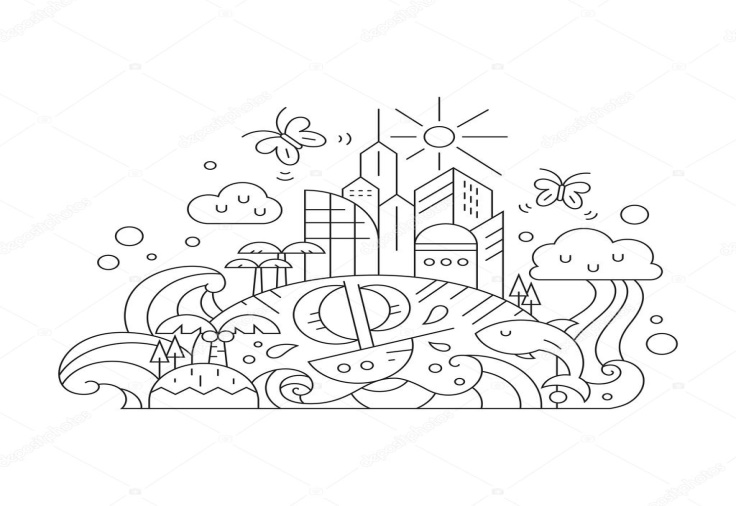 Odgovori na pitanja:Šta je mašta?__________________________________________________________________________________________Šta sve maštom može da se postigne u ovoj pesmi?_______________________________________________________________________________________________________________________________________Koji gradovi se pominju u pesmi?_____________________________________________Šta znači reč „čudo“?_____________________________________________O čemu ti najviše voliš da maštaš?_______________________________________________________________________________________________________________________________________Oboj sliku.Dragomir ĐorđevićMAŠTAMožemo do RimaMožemo u BečNe treba nam kartaLetimo na reč.Možemo sa krovaMožemo kroz baštuVidećemo čudaDoživeti svašta.Kakvi avioniI bez njih je lakoMi letimo maštomJer želimo tako.Videćemo čudaDoživeti svaštaMi imamo pasošIme mu je mašta.Odgovori na pitanja:Šta je mašta?__________________________________________________________________________________________Šta sve maštom može da se postigne u ovoj pesmi?_______________________________________________________________________________________________________________________________________Koji gradovi se pominju u pesmi?_____________________________________________Šta znači reč „čudo“?_____________________________________________O čemu ti najviše voliš da maštaš?_______________________________________________________________________________________________________________________________________Oboj sliku.